INSTITUT SION DE FORMATION AU MINISTÈRE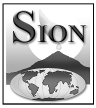 Prière d’envoyeraussi par e-mail (ou whatsapp)une photo d’identitédatant d’au moins l’année dernière.                            Ouagadougou, Burkina FasoLA FICHE D’INSCRIPTION (PEL)Pour le candidat : Prière de remplir soigneusement la demande d’admission en tapant dans les espaces donnés. Une fois terminée, veuillez l’envoyer à sionafrique@gmail.com ou par whatsapp au +226 74 09 00 78 Toutes les informations fournies seront confidentielles.Informations relatives à l’inscriptionNom de famillePrénom(s)		VillePays 				Date de naissanceContacts téléphoniquesAdresse e-mailNom de jeune fille (pour la femme mariée seulement)Église : affiliationNom de l’égliseVillePaysDurée de fréquentationRéférences ou positions occupéesNom de votre pasteurInformations sur votre emploiEmployeur actuelVillePaysPosition au serviceComment allez-vous payer les frais d’étude ?Information sur votre éducationAvez-vous un diplôme de l’école secondaire ?Oui        Non  Avez-vous un BAC ?   Oui        Non  En commençant par l’école primaire, citez tous les établissements fréquentés :Comment avez-vous entendu parler de l’ISFM, Ouagadougou, BF ?Confession de foi de Zion FellowshipNous croyons en un seul Dieu, existant éternellement en trois personnes : le Père, le Fils, et le Saint-Esprit, qui est le Créateur et le Conservateur de toute chose visible et invisible.Nous croyons à la divinité du Seigneur Jésus-Christ, que Jésus existe éternellement avec le Père, qu’Il s’était fait homme par le miracle de l’incarnation, qu’Il ne cesse jamais d’être Dieu.  Il est le co-Créateur du monde et de l’homme, le seul Sauveur, et le juge à venir.Nous croyons aux Saintes Écritures en entier (aussi bien l’Ancien que le Nouveau Testaments) comme elles ont été données à l’origine, qu’elles sont inspirées et sont la parole autoritaire de Dieu, qu’elles découlent d’une autorité suprême et finale en ce qu’elles enseignent et déclarent.Nous croyons que tous les hommes sont égarés et que c’est par grâce que notre Seigneur Jésus-Christ sauve ; que le péché est effacé seulement à travers la repentance personnelle et la foi au sang précieux de notre Seigneur Jésus-Christ ;  qu’après avoir reçu Christ comme Seigneur et Sauveur, le baptême d’eau par immersion doit suivre.Nous croyons que l’œuvre rédemptrice de Christ sur la croix apporte la guérison aussi bien du corps que de l’âme, de l’esprit de l’homme ; que Christ a la réponse à tout problème que l’homme a, qu’il soit physique ou spirituel.Nous croyons que les miracles et les dons de l’esprit sont actuels pour l’église d’aujourd’hui pour l’édification et la perfection de ses membres. Nous croyons que Dieu visitera Son Église de manières particulières et qu’Il mènera plusieurs multitudes dans Son royaume avant la second venue de Christ, chose pour laquelle nous nous préparons.Nous croyons que le baptême du Saint-Esprit qui se manifeste par le parler en langues selon Actes 2:4, est promis à tous ceux qui le désirent, le demandent et obéissent à Dieu.Nous croyons que tout le monde ressuscitera (ceux qui sont sauvés et ceux qui ne le sont pas) et rendra compte au Grand Juge dont le jugement est final et éternel.Nous croyons que le divorce et le remariage avec une autre personne est contraire à la volonté et au but de Dieu.  Par conséquent le pasteur ne célèbrera pas de tels mariages.Nous croyons que l’homme devrait mener une vie morale selon les prescriptions de la Bible.  Cela inclut : mener une vie sainte ; être rempli d’amour, de joie, de paix, de patience, de bonté, la bénignité, la fidélité, la douceur, la tempérance ;  la loi n'est pas contre ces choses (Galates 5 :22-23 selon la Bible Louis Segond 1910).  Par conséquent, nous nous opposons à : l’adultère, la fornication, l’impureté (y compris la sodomie, le lesbianisme, la bisexualité, la bestialité, l’inceste, la pornographie, et d’autres formes d’impureté morale), la dissolution, l’idolâtrie, les enchantements, les inimitiés, les querelles, les jalousies, les animosités, les disputes, les divisions, les sectes, les envies, les meurtres (y compris l’avortement et l’euthanasie), l’ivrogneries et les débauches (Galates 5 :19-21 selon la Bible Ostervald-1996. Voir 2 Timothée 3 :1-6).Nous croyons que Dieu a ordonné et créé toute autorité qui consiste en trois institutions fondamentales : 1) le foyer ; 2) l’église ; 3) l’état.  Toute personne est soumise aux autorités, mais tous (même les autorités) répondent de leurs actes devant Dieu et sont dirigés par Sa Parole.Nous croyons que tout chrétien, en tant que gérant de la portion de richesse que Dieu lui a confiée, est obligé de soutenir son église locale financièrement.  Nous croyons que Dieu a établi la dîme comme une base que le chrétien doit donner, mais que tout chrétien devrait faire d’autres offrandes avec sacrifice et joie pour soutenir l’église, aider ceux qui sont dans le besoin et répandre l’Évangile.  Nous croyons que personne n’a le droit de donner des directives par rapport à la dîme ou à l’offrande qu’il a fait.Autorisation et compréhensionVeuillez cocher à côté de chaque phrase pour signaler votre accord à chaque point :1.  J’ai lu et compris la confession de foi de Zion Fellowship. 2.  J’accepte de respecter et de me soumettre à cette confession de foi aussi longtemps que je serai étudiant avec l’ISFM. 3.  J’accepte de verser les frais d’études qui sont non-remboursables. 4.  Je confirme que toutes les informations que j’ai fournies ci-dessus sont vraies et complétes. Nom du candidat :       Date :      Nom de l’établissement, ville, paysDates de fréquentationDiplômesobtenus